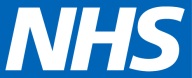 Primary Care Support England Please note that claims should be submitted on a monthly basis as and when the expense is incurred. Any claim received more than three months after the cost was incurred will be refused unless there are exceptional circumstances.GP Registrar Mileage  Claim FormName of GP RegistrarName of GP TrainerRegular User/Standard User * delete as appropriateRegular User/Standard User * delete as appropriateMonth of claimDate of Visit (A)Details of JourneyMiles TravelledMiles TravelledMiles Travelled(A)(Nature or reason for visit(s), starting and finishing point (usually the Practice) and places visited.)Practice Business (B)Home to Practice & Return (max 20 miles) (C)Public Transport (D)Date of Visit (A)Details of JourneyMiles TravelledMiles TravelledMiles Travelled(A)(Nature or reason for visit(s), starting and finishing point (usually the Practice) and places visited.)Practice Business (B)Home to Practice & Return (max 20 miles) (C)Public Transport (D)TotalsTotal Miles (B) + (C)Public Transport miles (D)Regular User AllowanceTotalsTotal Miles (B) + (C)Public Transport miles (D)Regular User Allowance(B)(C)(D)TotalsTotal Miles (B) + (C)Public Transport miles (D)Regular User AllowanceTotalsTotal Miles (B) + (C)Public Transport miles (D)Regular User Allowancex rate of£TotalsTotal Miles (B) + (C)Public Transport miles (D)Regular User AllowanceTotalsTotal Miles (B) + (C)Public Transport miles (D)Regular User AllowanceX 0.23p£TotalsTotal Miles (B) + (C)Public Transport miles (D)Regular User AllowanceTotalsTotal Miles (B) + (C)Public Transport miles (D)Regular User Allowance£TotalsTotal Miles (B) + (C)Public Transport miles (D)Regular User AllowanceTotalsTotal Miles (B) + (C)Public Transport miles (D)Regular User AllowanceTotalTotal£GP Registrar DeclarationI declare that the above claim in respect of expenses actually and necessarily incurred whilst engaged on an official journey for the purposes of the practice and is in accordance with my Terms and Conditions of ServiceGP Registrar DeclarationI declare that the above claim in respect of expenses actually and necessarily incurred whilst engaged on an official journey for the purposes of the practice and is in accordance with my Terms and Conditions of ServiceGP Registrar DeclarationI declare that the above claim in respect of expenses actually and necessarily incurred whilst engaged on an official journey for the purposes of the practice and is in accordance with my Terms and Conditions of ServiceGP Registrar DeclarationI declare that the above claim in respect of expenses actually and necessarily incurred whilst engaged on an official journey for the purposes of the practice and is in accordance with my Terms and Conditions of ServiceCertification of GP TrainerI certify to the best of my knowledge and belief that the GP Registrar was engaged on official journeys for the purposes of the practice as stated on the date(s) shown.Certification of GP TrainerI certify to the best of my knowledge and belief that the GP Registrar was engaged on official journeys for the purposes of the practice as stated on the date(s) shown.Certification of GP TrainerI certify to the best of my knowledge and belief that the GP Registrar was engaged on official journeys for the purposes of the practice as stated on the date(s) shown.Certification of GP TrainerI certify to the best of my knowledge and belief that the GP Registrar was engaged on official journeys for the purposes of the practice as stated on the date(s) shown.SignatureDateSignatureDatePlease send signed and completed forms by email to Primary Care Support England: lasca.payments@nhs.netThe subject line of your email should state: GPR expenses and relevant county (i.e. Berkshire) as appropriate. 